The association between dietary protein intake and sources and the rate of longitudinal changes in brain structure Fusheng Cui , Huihui Li, Yi Cao, Weijing Wang, Dongfeng ZhangSupplemental Table 1 Dietary Protein Sources Classification and CodesThe questionnaire was first introduced as part of the Assessment visit towards the end of recruitment for the last 70,000 participants. Participants who had provided UK Biobank with e-mail addresses were also invited, via e-mail, to complete the questionnaire online on four separate occasions between Feb 2011 and April 2012. Assessment center: April 2009 to September 20101 st e-mail invitations: Feb 2011 - April 2011 2 nd email invitations: June 2011 - Aug 2011 3 rd email invitations: Oct 2011 – Dec 2011 4 th email invitations: April 2012 – June 2012Supplemental Table 2 Baseline characteristics of study participants on white matter hyperintensities(N=2679)Data for continuous variables are presented as mean (SD). Data for categorical variables are presented as n (%).Abbreviations: MET, metabolic equivalent; BMI, body mass index; CVDs, cardiovascular diseases; SD, standard deviation; TDI, Townsend deprivation index; DM, diabetes mellitusSupplemental Table 3 Association between dietary protein intake and longitudinal change rate of total brain, white matter, grey matter volumeModel 1 was adjusted for age, and sex.		Model 2 was based on model 1 and additionally adjusted for Townsend Deprivation Index, total energy intake, education level, physical activity, smoking, alcohol intake, race, body weight status.Model 3 was based on model 2 and further adjusted for baseline cancer, CVDs, hypertension, and diabetes Supplemental Table 4 Association between dietary protein intake and longitudinal change rate of white matter hyperintensities(N=2679)Model 1 was adjusted for age, and sex.		Model 2 was based on model 1 and additionally adjusted for Townsend Deprivation Index, total energy intake, education level, physical activity, smoking, alcohol intake, race, body weight status.Model 3 was based on model 2 and further adjusted for baseline cancer, CVDs, hypertension, and diabetes.Supplemental Figure1 Non-linear associations of dietary protein with the longitudinal change rate of brain structure markers Using a Restricted Cubic Spline Regression Model (N= 2723)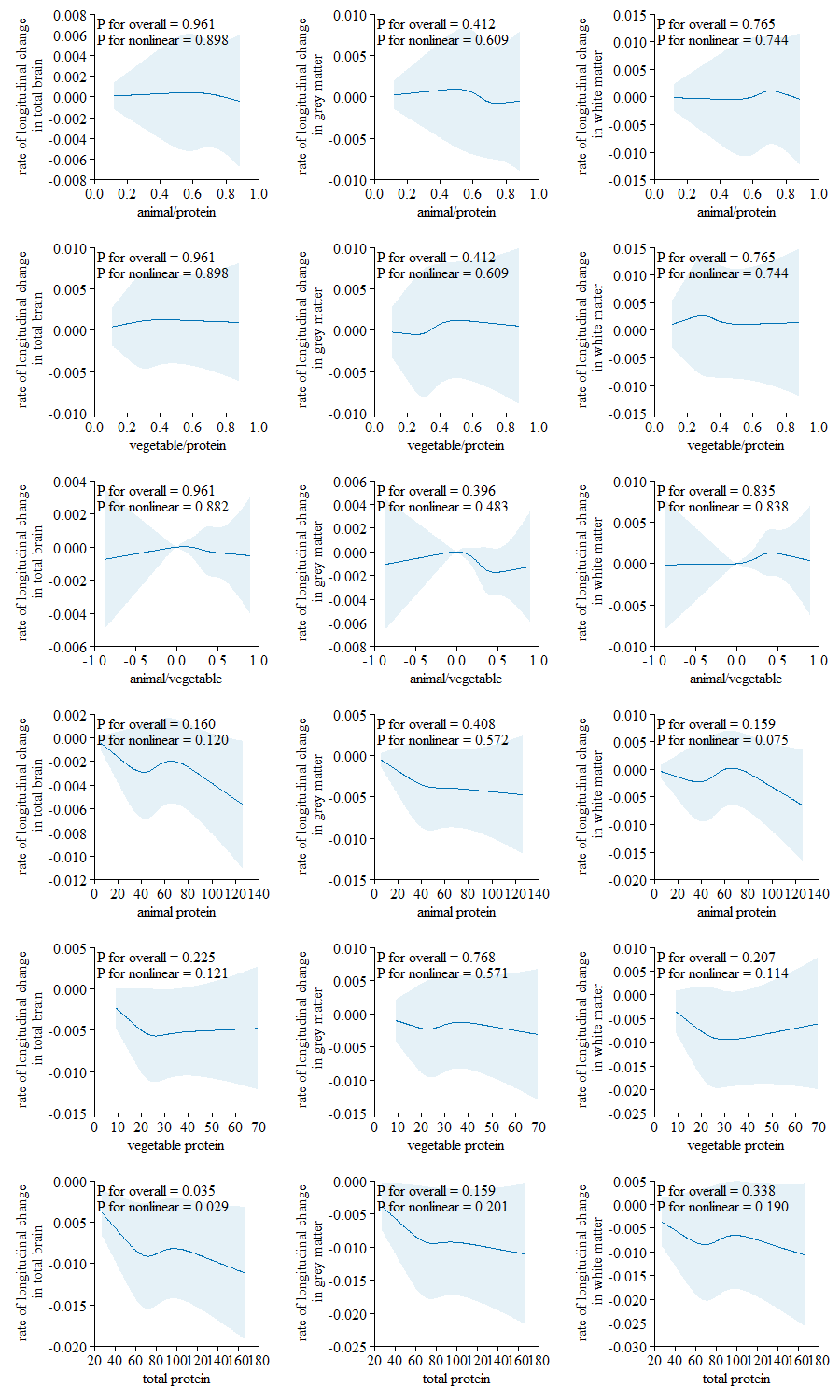 Note: The model was adjusted for age, sex, ethnicity, Townsend deprivation index, education level, physical activity, smoking, body weight status, total energy intake, baseline cancer, CVDs, hypertension, and diabetes.Supplemental Figure2 Non-linear associations of dietary protein with the longitudinal change rate of white matter hyperintensities Using a Restricted Cubic Spline Regression Model (N= 2679)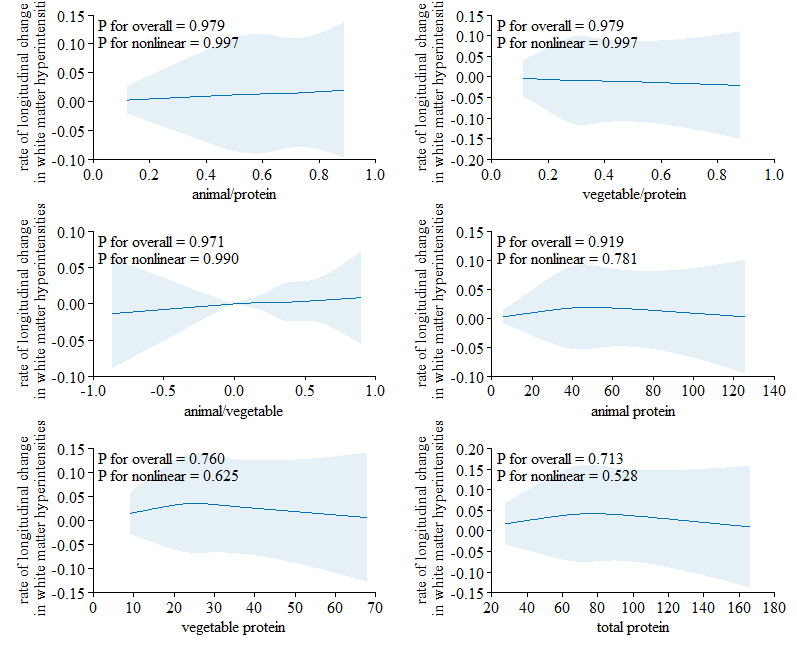 Note: The model was adjusted for age, sex, ethnicity, Townsend deprivation index, education level, physical activity, smoking, body weight status, total energy intake, baseline cancer, CVDs, hypertension, and diabetes.Supplemental Table 5 Association between dietary protein sources with the longitudinal change rate of hippocampus volume (N=2723)Supplemental Table 6 Association between dietary protein intake with the longitudinal change rate of hippocampus volume in male(N=1337)Supplemental Table 7 Association between dietary protein intake with the longitudinal change rate of hippocampus volume in female(N=1386)Supplemental Table 8 Association between dietary protein intake with the longitudinal change rate of hippocampus volume adjusted for AD-PRS(N=1386)The analyses were based on Model 3 in the main analysis (adjusted for age, sex, ethnicity, Townsend deprivation index, education level, physical activity, smoking, body weight status, total energy intake, baseline cancer, CVDs, hypertension, and diabetes) with additional adjustment for polygenic risk scores of Alzheimer’s diseases (AD-PRS).Supplemental Table 9 Association between dietary protein intake with the longitudinal change rate of hippocampus volume among participants with at least two waves of dietary data (N=2009)The model was adjusted for age, sex, ethnicity, Townsend deprivation index, education level, physical activity, smoking, body weight status, total energy intake, baseline cancer, CVDs, hypertension, and diabetes among participants with at least two waves of dietary data.Protein sourcesIDitemsred meat 26066Beefred meat 26100Lambred meat 26117PorkProcessed meat26122Processed meatPoultry26121PoultryEggs26088Egg and egg dishescheese26099High fat cheesecheese26103Medium and low-fat cheeseNuts26107Unsalted nuts and seedsNuts26108Salted nuts and seedsyogurt26102Low fat yogurtyogurt26096Full fat yogurtWhole grains26105Muesli26076Bran cereal26077Oat cereal (non sugar)26078Oat cereal (sugar)26079Other cereal (sugar)26074Whole meal bread26114Whole meal pasta, brown rice and other wholegrainsLegumes26086Soy desserts and yogurt26136Soy milk26115Peas and sweetcorn26137Meat substitutes - soy26101Legumes and pulsesmilk26150Whole milk26131Semi skimmed milk26133Skimmed milk and cholesterol-lowering milk sea food26109Oily fish26149White fish and tinned tuna26070Breaded/battered fishTotalTotalFemaleMaleP-valueNN267913861293age, y (mean (SD))age, y (mean (SD))  52.70 (7.41)  51.71 (7.15)  53.77 (7.54)<0.001sex (%)sex (%)     female     female   1386 (51.7)    1386 (100.0)       0 (0.0)      male     male   1293 (48.3)       0 (0.0)    1293 (100.0) MET (%)MET (%)lowlow    466 (17.4)     229 (16.5)     237 (18.3) 0.404medium medium    1101 (41.1)     582 (42.0)     519 (40.1) highhigh   1112 (41.5)     575 (41.5)     537 (41.5) TDI (mean (SD))TDI (mean (SD))  -2.00 (2.64)  -1.92 (2.68)  -2.08 (2.59)0.127smoke (%)smoke (%)nevernever   1719 (64.2)     905 (65.3)     814 (63.0) 0.221ever smokerever smoker    960 (35.8)     481 (34.7)     479 (37.0) race (%)race (%)othersothers     75 (2.8)      41 (3.0)      34 (2.6) 0.691white white    2604 (97.2)    1345 (97.0)    1259 (97.4) drink (%)drink (%)nevernever     54 (2.0)      34 (2.5)      20 (1.5) 0.126ever drinkerever drinker   2625 (98.0)    1352 (97.5)    1273 (98.5) education (%)education (%)belowbelow   1204 (44.9)     605 (43.7)     599 (46.3) 0.176college or abovecollege or above   1475 (55.1)     781 (56.3)     694 (53.7) BMI (%)BMI (%)UnderweightUnderweight     16 (0.6)      13 (0.9)       3 (0.2) <0.001Normal weightNormal weight   1124 (42.0)     718 (51.8)     406 (31.4) Overweight and obesityOverweight and obesity   1539 (57.4)     655 (47.3)     884 (68.4) cancer (%)cancer (%)    219 (8.2)     133 (9.6)      86 (6.7) 0.007CVD (%)CVD (%)     73 (2.7)       7 (0.5)      66 (5.1) <0.001hypertension (%)hypertension (%)    519 (19.4)     160 (11.5)     359 (27.8) <0.001DM (%)DM (%)     79 (2.9)      25 (1.8)      54 (4.2) <0.001energy (mean (SD))energy (mean (SD))8773.90 (2260.05)8228.82 (2004.52)9358.19 (2370.56)<0.001total protein (mean (SD))total protein (mean (SD))  81.75 (22.74)  78.14 (20.17)  85.63 (24.63)<0.001animal protein (mean (SD))animal protein (mean (SD))  53.05 (20.13)  50.81 (18.60)  55.45 (21.41)<0.001vegetable protein (mean (SD))vegetable protein (mean (SD))  28.71 (9.62)  27.33 (9.03)  30.18 (10.02)<0.001proportion of animal protein (mean (SD))proportion of animal protein (mean (SD))   0.64 (0.12)   0.64 (0.12)   0.64 (0.11)0.74Proportion of vegetable protein (mean (SD))Proportion of vegetable protein (mean (SD))   0.36 (0.12)   0.36 (0.12)   0.36 (0.11)0.74animal/vegetable (mean (SD))animal/vegetable (mean (SD))   0.26 (0.24)   0.26 (0.25)   0.25 (0.23)0.725Total brain volumeTotal brain volumewhite matter volumewhite matter volumegrey matter volumegrey matter volumeβ(SE）Pβ(SE）Pβ(SE）Ptotal proteinmodel1 -2.775e-06(0.0000122）0.82 3.584e-06  (2.288e-05)0.876 -7.845e-06 (1.611e-05)0.626model2 -2.124e-05(1.731e-05)0.22 -6.691e-06 (3.249e-05)0.837 -3.283e-05 (2.29e-05) 0.152model3 -2.115e-05(1.729e-05)0.221 -7.123e-06 (3.245e-05)0.826 -3.218e-05 (2.291e-05)0.16animal/proteinmodel1 -7.233e-04 (2.306e-03)0.7542.733e-03 (4.324e-03)0.527 -3.927e-03 (3.044e-03)0.197model2 -7.57e-04 (2.332e-03)0.7463.06e-03 (4.376e-03) 0.484 -4.249e-03 (3.085e-03)0.168model3 -6.455e-04 (2.33e-03)0.7823.267e-03 (4.37e-03)0.455 -4.227e-03 (3.085e-03)0.171vegetable/proteinmodel17.232e-04 (2.306e-03)0.754-2.733e-03 (4.324e-03)0.527  3.927e-03 (3.044e-03)0.197model27.57e-04 (2.332e-03)0.746 -3.06e-03 (4.376e-03) 0.4844.249e-03 (3.085e-03)0.168model36.455e-04 (2.33e-03)0.782 -3.267e-03 (4.37e-03)0.4554.227e-03 (3.085e-03)0.171vegetable proteinmodel18.835e-06 (2.873e-05)0.7592.383e-07 (5.388e-05)0.9961.779e-05 (3.794e-05)0.639model2 -1.121e-05 (3.761e-05)0.766 -2.808e-05 (7.057e-05)0.6915.531e-06 (4.976e-05)0.911model3 -1.364e-05 (3.758e-05)0.717 -3.378e-05 (2.581e-05)0.7926.269e-05 (4.978e-05)0.9animal proteinmodel1-5.507e-06 (1.370e-05)0.6884.464e-06 (2.568e-05) 0.862 -1.393e-05 (1.809e-05)0.441model2 -1.573e-05 (1.581e-05)0.32 -6.17e-07 (2.967e-05)0.983 -2.836e-05 (2.091e-05)0.175model3 -1.523e-05 (1.579e-05)0.3352.856e-08 (2.964e-05)0.999 -2.794e-05 (2.092e-05)0.182animal/vegetablemodel1 -2.835e-04 (1.136e-03) 0.8031.294e-03 (2.130e-03)0.544 -1.761e-03 (1.500e-03)0.24model2 -2.843e-04 (1.149e-03)0.805 1.458e-03 (2.156e-03)0.499 -1.894e-03 (1.520e-03)0.213model3 -2.358e-04 (1.146e-03)0.841.533e-03 (2.153e-03)0.477 -1.87e-03 (1.52e-03)0.219white matter hyperintensitieswhite matter hyperintensitiesβ(SE）Ptotal proteinmodel10.0001644 (0.0002247)0.464model2 -9.480e-05(3.183e-04）0.766model3-9.494e-05 (3.186e-04）0.766animal/proteinmodel10.009985(0.04235）0.814model20.01788(0.04286）0.677model30.01827 (0.04289)0.67vegetable/proteinmodel1-0.0099840 (0.0423502)0.814model20.01788(0.04286）0.677model30.01827 (0.04289)0.67vegetable proteinmodel10.0003084 (0.0005294)0.56model2 -3.275e-04(6.934e-04)0.637model3 -3.339e-04(6.940e-04)0.631animal proteinmodel10.0001369 (0.0002519)0.587model2 -2.149e-05(2.907e-04）0.941model3 -2.051e-05(2.908e-04)0.944animal/vegetablemodel10.0055685 (0.0208434)0.789model29.557e-03(2.110e-02)0.651model3 9.910e-03(2.111e-02)0.639totaltotaltotalhippocampus(left)hippocampus(left)hippocampus(left)hippocampus(right)hippocampus(right)hippocampus(right)βSEPβSEPβSEPRed meat0referencereferencereferencereferencereferencereferencereferencereferencereferencelower intake-0.0012890.0018850.4944-0.0015840.0027940.5708-0.0010280.0025040.681higher intake-0.0032060.0021710.1398-0.0043330.0032170.1781-0.0031770.0028830.271processed meat0referencereferencereferencereferencereferencereferencereferencereferencereferencelower intake-0.0019340.0019850.3298-0.0020310.002940.4898-0.0028540.0026360.279higher intake0.0019090.0020230.34520.0043620.0029970.14560.0003080.0026860.909poultry0referencereferencereferencereferencereferencereferencereferencereferencereferencelower intake-0.0014410.0018340.43220.00089250.0027180.7427-0.0032710.0024350.179higher intake-0.0016410.0023890.4922-0.0031670.003540.371-0.002240.0031710.48eggs0referencereferencereferencereferencereferencereferencereferencereferencereferencelower intake0.0021860.0020690.2907-0.000054710.0030680.98580.0034510.0027450.2088higher intake-0.0028970.0021820.18450.00022130.0032360.9455-0.0055980.0028960.0534cheese0referencereferencereferencereferencereferencereferencereferencereferencereferencelower intake-0.0037760.0020950.0716-0.0070970.0031040.0223-0.001520.0027840.585higher intake-0.0025280.0021210.2334-0.0043680.0031420.1646-0.0010130.0028180.719nuts0referencereferencereferencereferencereferencereferencereferencereferencereferencelower intake-0.0045240.0020040.0241-0.0052380.002970.0778-0.0044350.0026630.096higher intake0.00094120.0020970.65360.0043060.0031070.166-0.0021720.0027870.436yogurt0referencereferencereferencereferencereferencereferencereferencereferencereferencelower intake-0.00085370.002020.67270.00068310.0029940.8195-0.0023990.0026820.371higher intake-0.00062050.0020320.7601-0.001790.0030110.5521-0.00022940.0026980.932whole grains0referencereferencereferencereferencereferencereferencereferencereferencereferencelower intake0.0010920.0024050.64970.0012670.0035620.7220.0015450.0031940.628higher intake-0.0013240.0024440.5881-0.0035010.0036210.33360.0003280.0032460.92legumes0referencereferencereferencereferencereferencereferencereferencereferencereferencelower intake-0.00018050.0019720.9271-3.061E-060.0029230.9992-0.0010170.0026190.698higher intake-0.00051840.0019740.7929-0.00065460.0029250.8229-0.00079690.0026210.761milk0referencereferencereferencereferencereferencereferencereferencereferencereferencelower intake-0.00042360.0030440.88930.0036240.004510.4218-0.0036520.0040420.366higher intake-0.0011490.0030770.70890.0011620.0045590.7989-0.0028480.0040850.486sea food0referencereferencereferencereferencereferencereferencereferencereferencereferencelower intake-0.002330.0019660.2361-0.00046490.0029160.8733-0.004680.0026110.0732higher intake-0.0045140.0020950.0313-0.0032690.0031070.2929-0.0055270.0027820.047hippocampus(left)hippocampus(left)hippocampus(left)hippocampus(right)hippocampus(right)hippocampus(right)hippocampus(total)hippocampus(total)hippocampus(total)βSEPβSEPβSEPtotal proteintotal proteinmodel17.47E-057.934E-050.346751-7.54E-056.83E-050.26951.47E-055.15E-050.77564model2-6.86E-051.173E-040.559017-8.441E-051.01E-040.40405-5.51E-057.61E-050.4697model3-6.55E-051.176E-040.57736-8.303E-051.01E-040.41268-5.33E-057.63E-050.4852animal/proteinanimal/proteinmodel1-0.02679571.719E-020.119353-2.697E-020.0147950.0685-2.33E-021.13E-020.0399model2-2.625E-021.744E-020.13253-2.628E-021.50E-020.080717-2.37E-021.13E-020.036model3-2.58E-021.749E-020.14023-2.568E-021.51E-020.088624-0.02465230.01114770.0272vegetable/proteinvegetable/proteinmodel12.680E-021.719E-020.1193480.02697370.0147950.06850.02465260.01114770.0272model22.625E-021.744E-020.1325242.63E-021.50E-020.0807142.37E-021.13E-020.036model32.581E-021.749E-020.140232.57E-021.51E-020.088622.33E-021.13E-020.0399vegetable proteinvegetable proteinmodel15.298E-041.951E-040.0066987.88E-051.68E-040.63980.00029870.00012670.0185model25.399E-042.636E-040.0407592.65E-042.28E-040.2442343.66E-041.71E-040.0327model35.381E-042.642E-040.041852.59E-042.28E-040.2565943.63E-041.71E-040.0345animal proteinanimal proteinmodel1-1.657E-059.127E-050.856007-0.00011697.85E-050.1367-4.56E-055.92E-050.44134model2-1.507E-041.087E-040.166061-1.18E-049.38E-050.209816-1.10E-047.06E-050.121model3-1.479E-041.090E-040.17519-1.15E-049.40E-050.219522-1.08E-047.07E-050.1287animal/vegetableanimal/vegetablemodel1-1.446E-028.428E-030.08638-0.01335620.0072540.0658-1.287E-025.465E-030.01869model2-1.390E-028.552E-030.104283-1.30E-027.37E-030.077937-1.226E-025.546E-030.0273model3-1.369E-028.575E-030.11066-1.28E-027.39E-030.084221-1.208E-025.560E-030.03hippocampus(left)hippocampus(left)hippocampus(left)hippocampus(right)hippocampus(right)hippocampus(right)hippocampus(total)hippocampus(total)hippocampus(total)βSEPβSEPβSEPtotal proteinmodel1-1.19E-047.105E-050.0953554.25E-056.75E-050.52914-3.44E-055.08E-050.4987model2-1.37E-049.695E-050.159057-4.44E-059.22E-050.62983-9.03E-056.93E-050.1924model3-1.42E-049.716E-050.14566-4.607E-059.21E-050.61682-9.22E-056.94E-050.184animal/proteinanimal/proteinmodel1-2.467E-021.160E-020.033573-0.02120830.0110160.0544-0.02299590.00827650.00553model2-2.433E-021.178E-020.039042-2.35E-021.12E-020.03598-2.41E-028.40E-030.00422model3-2.426E-021.180E-020.03996-2.33E-021.12E-020.0373-2.40E-028.42E-030.00442vegetable/proteinvegetable/proteinmodel12.467E-021.160E-020.0335740.02120830.0110160.05440.02299580.00827650.005535model22.433E-021.178E-020.0390432.35E-021.12E-020.035982.41E-028.40E-030.00422model32.426E-021.180E-020.039962.33E-021.12E-020.03732.40E-028.42E-030.00442vegetable proteinvegetable proteinmodel10.00018991.126E-040.09189.58E-051.58E-040.5434940.00026480.00014960.07693model22.67E-041.435E-040.06322.56E-042.01E-040.202832.60E-041.91E-040.17373model32.64E-041.438E-040.06712.51E-042.02E-040.213512.58E-041.91E-040.17657animal proteinanimal proteinmodel1-1.63E-047.725E-050.034569-1.34E-057.35E-050.85516-8.64E-055.52E-050.118model2-1.57E-048.677E-050.070069-8.54E-058.24E-050.3004-1.22E-046.20E-050.0488model3-1.60E-048.692E-050.06581-8.37E-058.25E-050.31025-1.23E-046.21E-050.0478animal/vegetableanimal/vegetablemodel1-1.186E-047.105E-050.0953554.25E-056.75E-050.52914-3.437E-055.080E-050.4987model2-1.366E-049.695E-050.159057-4.61E-059.21E-050.61682-9.034E-056.927E-050.1924model3-1.415E-049.716E-050.14566-4.44E-059.22E-050.62983-9.217E-056.941E-050.184hippocampus(left)hippocampus(left)hippocampus(left)hippocampus(total)hippocampus(total)hippocampus(total)hippocampus(right)hippocampus(right)hippocampus(right)βSEPβSEPβSEPtotal protein-9.31E-057.71E-050.2273-6.59E-055.19E-050.2046-6.21E-056.88E-050.36724animal/protein-2.53E-021.04E-020.0149-2.36E-026.97E-030.000724-2.40E-029.25E-030.00954vegetable/protein2.36E-026.97E-030.0007242.53E-021.04E-020.01492.40E-029.25E-030.00954vegetable protein3.06E-041.12E-040.006443.91E-041.67E-040.01952.50E-041.49E-040.09411animal protein-1.10E-044.75E-050.0209-1.48E-047.05E-050.0365-9.64E-056.30E-050.12566animal/vegetable-1.13E-023.44E-030.000976-1.24E-025.11E-030.015-1.13E-024.56E-030.01356hippocampus(left)hippocampus(left)hippocampus(left)hippocampus(total)hippocampus(total)hippocampus(total)hippocampus(right)hippocampus(right)hippocampus(right)βSEPβSEPβSEPtotal protein-1.88E-041.03E-040.06782-1.18E-046.92E-050.0894-8.67E-059.15E-050.3435animal/protein-3.00E-021.29E-020.02019-2.80E-028.69E-030.00131-2.91E-021.15E-020.0114vegetable/protein3.00E-021.29E-020.020192.80E-028.69E-030.001312.91E-021.15E-020.0114vegetable protein4.51E-042.09E-040.031263.81E-041.41E-040.006933.57E-041.87E-040.055652animal protein-2.37E-049.17E-050.00996-1.67E-046.18E-050.00688-1.38E-048.18E-050.0919animal/vegetable-1.42E-026.38E-030.02575-1.32E-024.30E-030.00224-1.37E-025.68E-030.0162